ΘΕΜΑ: «Επιμορφωτική συνάντηση με εκπαιδευτικούς κλ. ΠΕ04 ΓΕΛ του 1ου ΕΚΦΕ Δ΄ Αθήνας»Αγαπητοί και αγαπητές συνάδελφοι,Συνδιοργανώνουμε με την υπεύθυνη του ΕΚΦΕ Ν Σμύρνης κα Μ. Γεωργίου επιμορφωτική συνάντηση με θέμα:“Η διδασκαλία των Φυσικών Επιστημών στο ΓΕΛ”Τετάρτη 27/2/2019στο ΕΚΦΕ Αλίμου 12.15 14.00 μμΔεδομένου ότι με τους περισσότερους/ες από εσάς δεν είχαμε την ευκαιρία να γνωριστούμε, η παρουσία σας νομίζω θα ήταν πολύ χρήσιμη.Στόχος της συνάντησης είναι να γίνει η αρχή εγκαθίδρυσης μιας ουσιαστικής σχέσης μεταξύ μας, ώστε να διερευνήσουμε ως ομάδα πρακτικές που θα σας διευκολύνουν στο έργο σας στη σημερινή σχολική πραγματικότητα.Η Συντονίστρια Εκπαιδευτικού Έργου κλ. ΠΕ04Ασημίνα Κοντογεωργίου 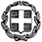 ΕΛΛΗΝΙΚΗ ΔΗΜΟΚΡΑΤΙΑΥΠΟΥΡΓΕΙΟ ΠΑΙΔΕΙΑΣ, ΕΡΕΥΝΑΣ ΚΑΙ ΘΡΗΣΚΕΥΜΑΤΩΝΠΕΡΙΦΕΡΕΙΑΚΗ ΔΙΕΥΘΥΝΣΗ Π.Ε.  & Δ.Ε. ΑΤΤΙΚΗΣ4Ο  ΠΕΡΙΦΕΡΕΙΑΚΟ ΚΕΝΤΡΟΕΚΠΑΙΔΕΥΤΙΚΟΥ ΣΧΕΔΙΑΣΜΟΥ ΑΤΤΙΚΗΣΕΛΛΗΝΙΚΗ ΔΗΜΟΚΡΑΤΙΑΥΠΟΥΡΓΕΙΟ ΠΑΙΔΕΙΑΣ, ΕΡΕΥΝΑΣ ΚΑΙ ΘΡΗΣΚΕΥΜΑΤΩΝΠΕΡΙΦΕΡΕΙΑΚΗ ΔΙΕΥΘΥΝΣΗ Π.Ε.  & Δ.Ε. ΑΤΤΙΚΗΣ4Ο  ΠΕΡΙΦΕΡΕΙΑΚΟ ΚΕΝΤΡΟΕΚΠΑΙΔΕΥΤΙΚΟΥ ΣΧΕΔΙΑΣΜΟΥ ΑΤΤΙΚΗΣΝέα Σμύρνη, 20/2/2019Αρ. Πρωτ.:  476                 Ταχ. Δ/νση:Λεωφόρος Συγγρού 165, ΠΡΟΣ : Εκπαιδευτικούς που διδάσκουν Φυσικές Επιστήμες σε ΓΕΛ 1ου ΕΚΦΕ Δ΄ Αθήνας (Ν. Σμύρνης) ΚΟΙΝ:-Περιφερειακή Δ/νση Α/θμιας και Β/θμιας Εκπ/σης Αττικής-Δ/νση Β/θμιας Εκπ/σης Δ΄Αθήνας 17121, Νέα ΣμύρνηΠΡΟΣ : Εκπαιδευτικούς που διδάσκουν Φυσικές Επιστήμες σε ΓΕΛ 1ου ΕΚΦΕ Δ΄ Αθήνας (Ν. Σμύρνης) ΚΟΙΝ:-Περιφερειακή Δ/νση Α/θμιας και Β/θμιας Εκπ/σης Αττικής-Δ/νση Β/θμιας Εκπ/σης Δ΄ΑθήναςΠληροφορίες :E-mail              :Γραμματεία    :Ιστοσελίδα     :                 	Ασημίνα Κοντογεωργίουakontogeorgiou@gmail.com213 -1617442 https://akontogeorgiou.blogspot.com/ΠΡΟΣ : Εκπαιδευτικούς που διδάσκουν Φυσικές Επιστήμες σε ΓΕΛ 1ου ΕΚΦΕ Δ΄ Αθήνας (Ν. Σμύρνης) ΚΟΙΝ:-Περιφερειακή Δ/νση Α/θμιας και Β/θμιας Εκπ/σης Αττικής-Δ/νση Β/θμιας Εκπ/σης Δ΄ΑθήναςΠΡΟΣ : Εκπαιδευτικούς που διδάσκουν Φυσικές Επιστήμες σε ΓΕΛ 1ου ΕΚΦΕ Δ΄ Αθήνας (Ν. Σμύρνης) ΚΟΙΝ:-Περιφερειακή Δ/νση Α/θμιας και Β/θμιας Εκπ/σης Αττικής-Δ/νση Β/θμιας Εκπ/σης Δ΄ΑθήναςΠΡΟΣ : Εκπαιδευτικούς που διδάσκουν Φυσικές Επιστήμες σε ΓΕΛ 1ου ΕΚΦΕ Δ΄ Αθήνας (Ν. Σμύρνης) ΚΟΙΝ:-Περιφερειακή Δ/νση Α/θμιας και Β/θμιας Εκπ/σης Αττικής-Δ/νση Β/θμιας Εκπ/σης Δ΄Αθήνας